Муниципальное бюджетное дошкольное образовательное учреждение «Детский сад № 30 «Незабудка» города Рубцовска658213,Алтайский край, г.Рубцовск, пр.Ленина 9 «А»,тел.(38557)7-76-16E-mail: detskisad.nezabudka@yandex.ruОсобенности и классификация игр, необходимых для развития детей раннего возраста                                   Подготовила: воспитатель Заставская Л.В.У ребенка есть страсть к игре,и ее надо удовлетворять.Надо не только дать ему вовремя поиграть,но и пропитать игрой всю его жизнь.А. МакаренкоДети раннего возраста любят играть с игрушками, бытовыми предметами. Сначала они играют в одиночку, но с полутора лет их все чаще привлекают игры со сверстниками. В процессе игры дети приобретают новые знания и навыки, познают окружающий мир, учатся общаться.Что даёт ребёнку игра:удовольствие;  знакомство с нормами, правилами жизни; общение со сверстниками;  возможность выражать свои эмоции;  внутреннюю свободу: играю, где хочу, с кем хочу, сколько хочу, чем хочу.Классификация игр, необходимыхдля развития детей раннего возрастаСенсорные игры. Сенсорика — чувство, ощущение. Эти игры дают опыт работы с самыми разнообразными материалами: песком, глиной, бумагой. Они способствуют развитию сенсорной системы: зрения, вкуса, обоняния, слуха, температурной чувствительности. Все органы, данные нам природой, должны работать, а для этого им необходима «пища».Моторные игры (бег, прыжки, лазание) Моторика — двигательная активность. Не всем родителям нравится, когда ребёнок бегает по квартире, залезает на высокие предметы. Безусловно, прежде всего, надо подумать о безопасности ребёнка, но не стоит запрещать ему, активно двигаться.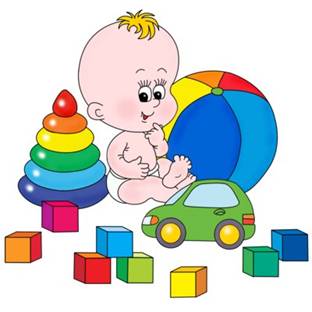 Игра – возня. Это ещё одна разновидность игр,необходимых для развития ребенка раннего возраста. Взрослые часто запрещают подобные игры, считая их слишком шумными и не приносящими пользы. Но даже такая незамысловатая игра, как «куча мала», учит детей взаимодействию друг с другом, умению управлять своим телом, выплескивать эмоции. Чтобы ребенок получил опыт игры-возни, папы могут «померяться» с ним силой. Ребенок от подобного общения придет в восторг, а, кроме того, научится принимать и победу и поражение. Скорее всего, будет доволен и папа.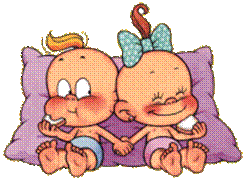 Именно от года до трех лет у детей формируется образ «телесного Я», они начинают осознавать свое тело, учатся управлять им. Пусть ребенок знакомится с окружающим миром: щупает, смотрит, нюхает, кувыркается.Языковые игры. Это эксперименты со словами, звуками. Иногда дети доводят родителей до исступления, выкрикивая в течение дня одну и ту же бессмысленную фразу. Лучше подключиться к игре, например, добавить несколько рифмующихся слов.Ролевые игры. Они начинают привлекать детей ближе к 2,5 годам. И еще раньше дети начинают кормить кукол, укладывать их спать, ну точь-в-точь как мама. Это зеркальное отражение поведения взрослых позволяет родителям узнать, как воспринимают их дети. Выбирая игру для ребенка, надо следовать главному принципу: игра должна соответствовать возможностям ребенка, быть для него привлекательной.Сенсомоторное развитие ребенкаПочему акцент в выборе игр для детей раннего возраста стоит делать на сенсорные и моторные игры? Сенсомоторный уровень является базовым для дальнейшего развития высших психических функций: восприятия, памяти, внимания, воображения, мышления, речи.Двигательная активность развивается в определенной последовательности: противостояние силам гравитации (ребенок поднимает голову, переворачивается на бок, на живот), ползание, лазание, ходьба, бег. Например, необходимый этап двигательного развития — ползание. В процессе освоения ползания формируются:—зрительно-моторная координация, определяющая впоследствии манипуляцию с предметами, рисование, письмо;— межполушарное взаимодействие — координация работы левой и правой частей тела, что теснейшим образом связано с развитием мышления и речи ребенка; —ориентация в пространстве;—чувство равновесия.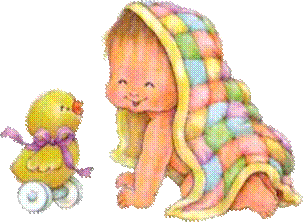 Формирование и закрепление любых телесных навыков предполагает востребованность извне восприятия, эмоций, процессов саморегуляции (если не чувствуешь рук и ног, то как ими можно управлять?). Первичные движения ребенка — хватание, сосание, ползание, лазание — базируются на рефлексах. А началом рефлекса является сенсорная стимуляция: зрительная (ребенок увидел), тактильная (пощупал), звуковая (услышал).Сенсомоторное развитие возможно лишь при взаимодействии ребенка со взрослыми, которые обучают его видеть, ощущать, слушать и слышать, т. е. воспринимать окружающий предметный мир.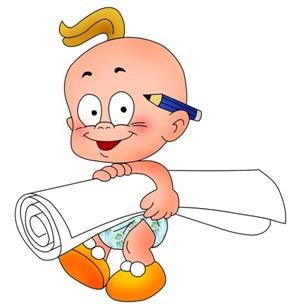 Ведущая деятельность детей 1—3 лет — предметно-игровая. То, как взрослый играет с ребенком, каким жизненным опытом его обеспечивает, существенно влияет на эмоциональное развитие, способности к учебе и умение приспосабливаться к взрослой жизни.Несформированный первично сенсомоторный базис приводит к повышению энергозатрат психики. Если задача, предлагаемая ребенку социумом, опережает физиологические возможности ребёнка, происходит энергетическое обкрадывание. Это плохо сказывается на процессах, развивающихся в данный момент времени. Ярким примером неадекватного распределения церебральной (мозговой) энергии является ранее (в 2-3 года) обучение ребёнка буквам и цифрам. Реакция (иногда отсроченная по времени) может сказаться в эмоциональных нарушениях, склонности ребёнка к частым заболеваниям, в аллергически явлениях, элементах логоневроза навязчивых движениях.Отстающие в моторном развитии дети медлительны, тонкие дифференцированные движения удаются им с трудом, переключаемость и последовательность движений нарушены. Они с запозданием начинают захват игрушки, долго осваивают пинцетный захват предмета двумя пальцами, начинают ходить позже обычного срока.Сенсорные игрыИгры с водой.1. Выливаем, наливаем, сравниваем:—сколько маленьких стаканчиков поместится в большую бутылку;— наполнить бутылку до половины — она будет плавать;— налить бутылку до верху – она будет тонуть;—«фонтан» из бутылки.2. Кидаем в воду все подряд (металл, дерево, резину, пластмассу бумагу, губки):— тонет — не тонет;— вылавливаем игрушки;— «дождь» из губки.3. эксперименты с подкрашенной водой: прозрачная – не прозрачная.4. Лёд. Знакомим ребёнка с разной температурой: - холодно – тепло – горячо.растворяется – не растворяется, тает – не тает.5. Создаем воронку: дуем в воду через трубочку.Игры с тестомСпособствуют развитию мелкой моторики, процессов ощущения, расслабляют ребенка, снимают эмоциональное напряжение. Детям предлагается несколько комочков из цветного теста (красный, синий, желтый).1. Пальчики шагают по лепешке (подушечки пальцев быстрыми движениями надавливают на середину и края лепешки).2. На плоскую картинку из теста кладут ладошку, надавливают на тыльную сторону ладони.3. Большим пальцем надавливают в середине лепешки.4. Лепешку украшают горохом, фасолью.5. Ребенку дают комочек теста оранжевого цвета «Лепим колобок» — раскатываем между ладонями шар, дети проговаривают: «Колобок, колобок, румяный бок».6. Детям предлагают приклеить колобку глазки, рот, нос из фасоли.7. Строят пирамидку, скрепляют шарики или кубики кусочками теста. Нанизывают шарики из теста на палочку, карандаш.Моторные игрыПальчиковая гимнастика (игры и упражнения по развитию мелкой моторики).1. Делайте упражнения с массажным шариком (из су-джок терапии), грецкими орехами, шестигранными карандашами, желательно сопровождаемые стихотворным текстом. Длительность упражнений 2-3 мин (в зависимости от возраста). Одно упражнение повторяется 4—6 раз; пальцы левой и правой рук следует нагружать равномерно (упражнение выполняется сначала правой, потом левой рукой, затем двумя одновременно); после каждого упражнения нужно расслаблять пальцы рук (потрясти кистями).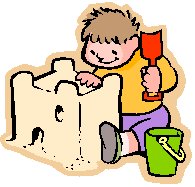 2. «Танцуйте» пальцами и хлопайте в ладоши.3. Занимайтесь с детьми мозаикой, играми с мелкими деталями, мелкими игрушками, счетными палочками.4. Попробуйте технику рисования пальцами. Добавьте в краски соль или песок для эффекта массажа.5. Организуйте игры с водой, тестом.6. Давайте детям лущить горох и чистить арахис.7. Мытье посуды и уборка стола после еды — прекрасная возможность потренировать мелкие пальцевые мышцы.